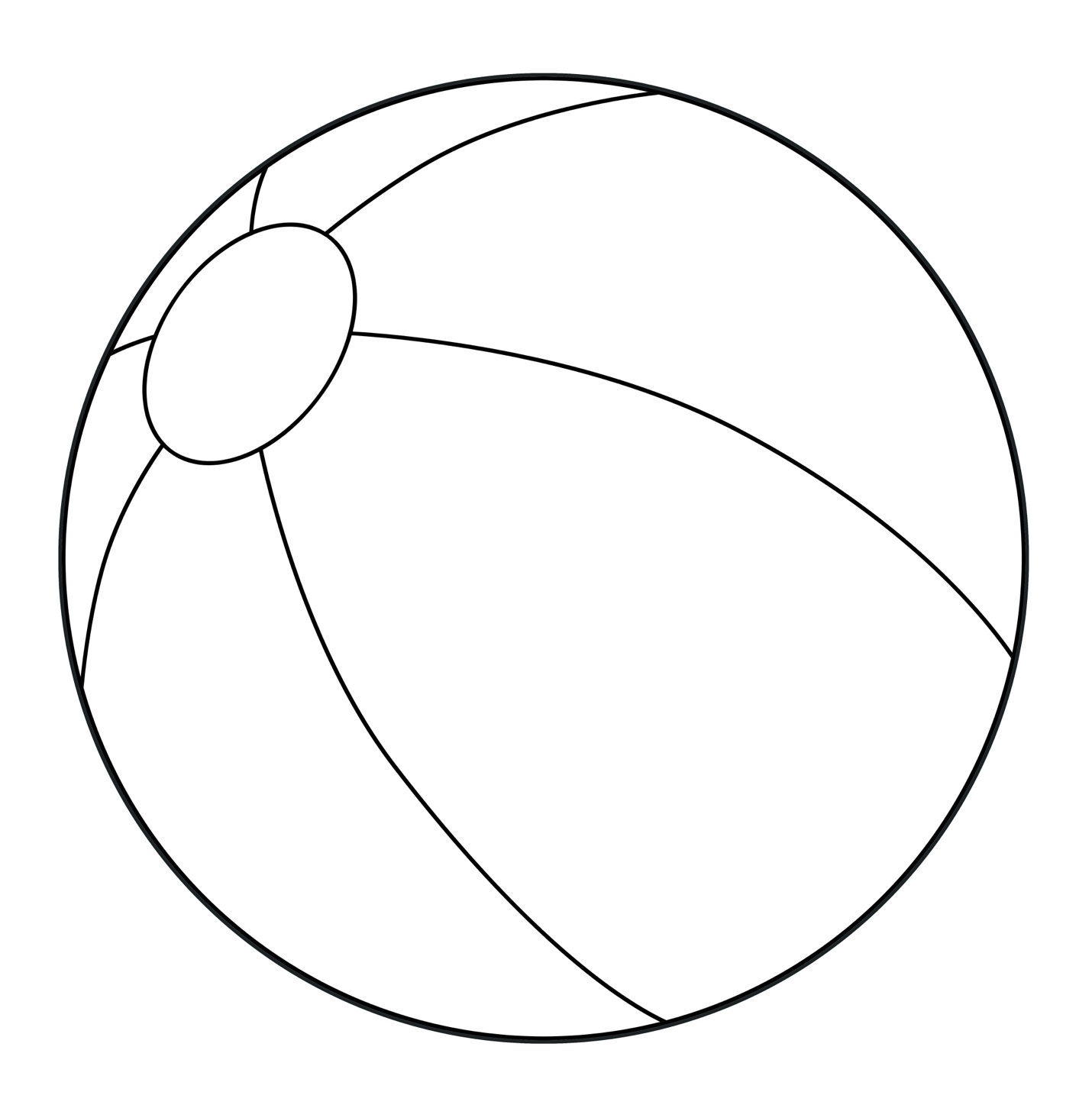 B is for Ball